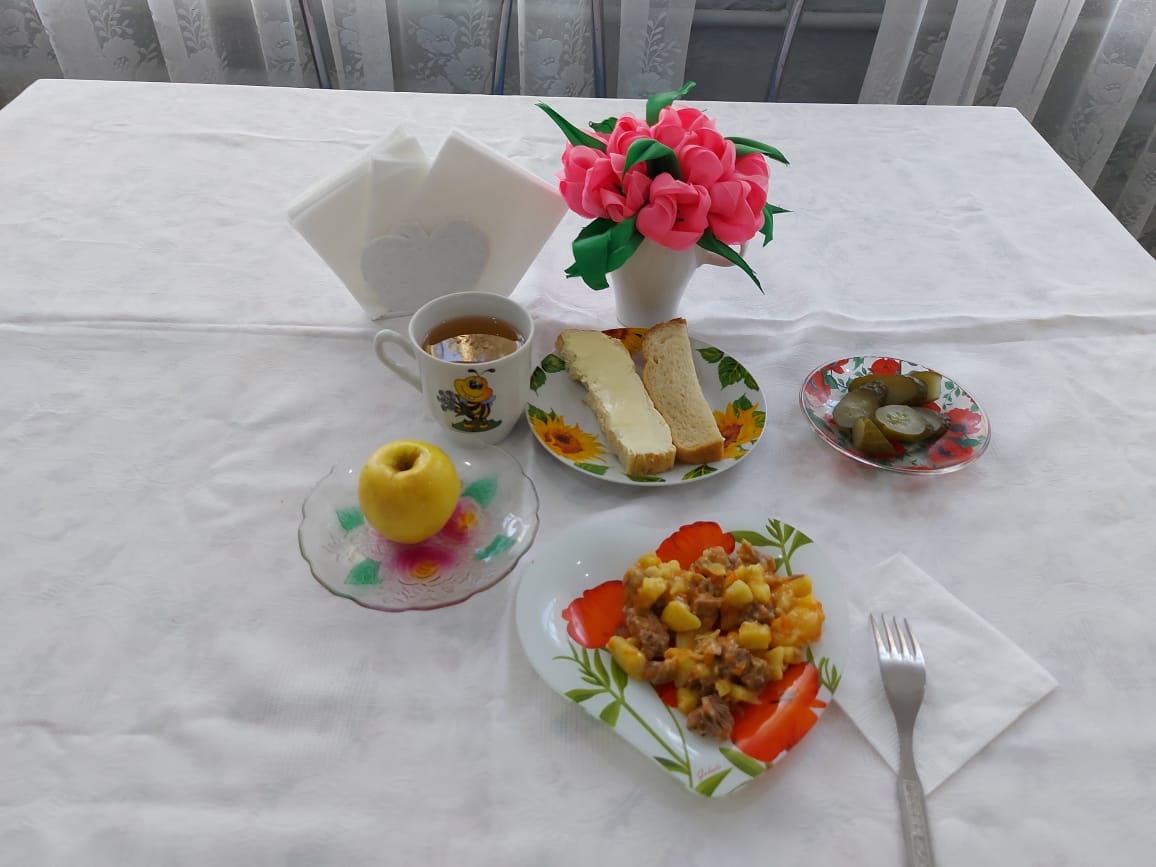 №Наименование блюдаМасса порции, грПищевые вещества, грПищевые вещества, грПищевые вещества, грЭнергетическая ценность, ккал№Наименование блюдаМасса порции, грБелки Жиры Углеводы Энергетическая ценность, ккал1Бутерброд с маслом сливочным301,775,6111,16102,002Овощи/соленые500,350,050,956,003Хлеб пшеничный302,000,1510,5058,504Компот из смеси сухофруктов2000,660,0932,0175,825Рагу из говядины1759,8017,4815,73345,60Итого за день14,5823,3870,35587,92